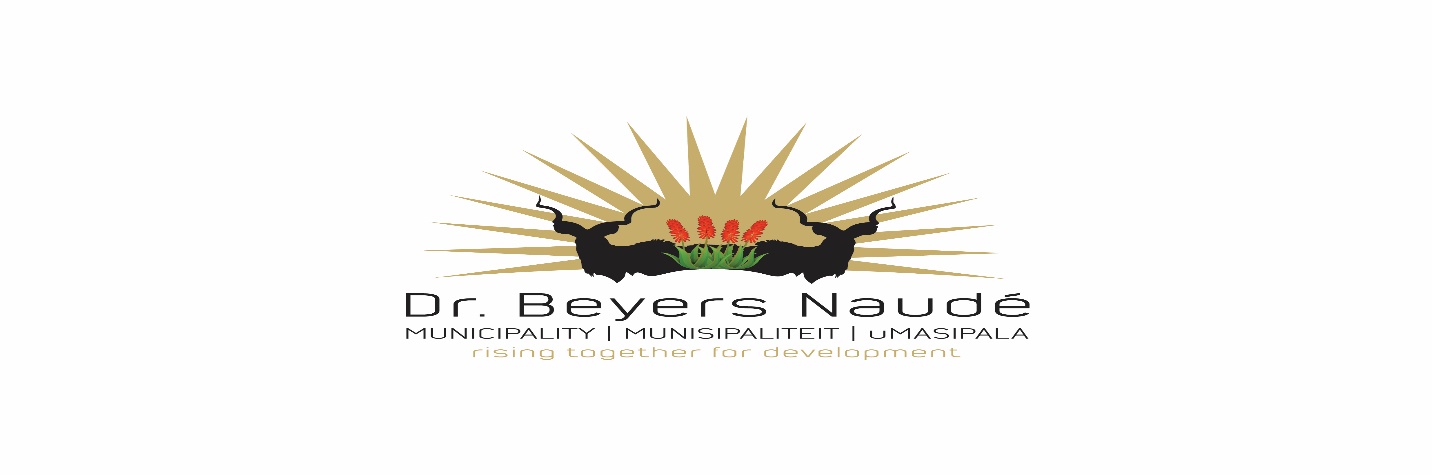 	INVITATION TO QUOTE BEY SCM 273SUPPLY AND DELIVERY WATER EQUIPMENTQuotes are requested from registered service providers for:TOTAL PRICE   ………………………………………….VAT( IF RGISTERED) …………………………………………..TOTAL PRICE INCL VAT -----------------------------------NAME OF BIDDER----------------------------------------------Quotes must be placed in the municipal tender box, Robert Sobukwe Building, in sealed envelopes clearly marked "BEY SCM 273", not later than 12h00 Thursday on the 23th of September 2021 and will be opened in public immediately thereafter.Note:Faxed, e-mailed or late quotations will not be acceptedThe tender will be evaluated on 80/20 system.All suppliers must be registered on the Central Supplier Database (CSD)SARS verification pins  to be submitted if possible.A current certified Municipal (rates& services) clearance certificate to be submitted.Attached declaration of interest to be completed.A current certified BBBEE certificate or Sworn Affidavit must be submitted in order to claim preference points. Council is not bound to accept the lowest or any quotation and reserves the right to accept any tender or part thereof.For further details contact the Mr C. Wildschute at 049 807 5700 DR. E.M. RANKWANAMUNICIPAL MANAGERDECLARATION OF INTEREST1.	No bid will be accepted from persons in the service of the state¹.Any person, having a kinship with persons in the service of the state, including a blood relationship, may make an offer or offers in terms of this invitation to bid.  In view of possible allegations of favouritism, should the resulting bid, or part thereof, be awarded to persons connected with or related to persons in service of the state, it is required that the bidder or their authorised representative declare their position in relation to the evaluating/adjudicating authority. 3	In order to give effect to the above, the following questionnaire must be completed and submitted with the bid.3.1  Full Name of bidder or his or her representative:……………………………………………..3.2  Identity Number: …………………………………………………………………………………. 	3.3  Position occupied in the Company (director, trustee, hareholder²):………………………..3.4  Company Registration Number: ………………………………………………………………. 3.5Tax Reference Number:………………………………………………………………………… 3.6VAT Registration Number:   …………………………………………………………………… 3.7  The names of all directors / trustees / shareholders members, their individual identity numbers and state employee numbers must be indicated in paragraph 4 below.3.8Are you presently in the service of the state? YES / NO3.8.1If yes, furnish particulars. ….…………………………………………………………………………………………………………………………………………………………..¹MSCM Regulations: “in the service of the state” means to be –a member of –any municipal council;any provincial legislature; orthe national Assembly or the national Council of provinces;a member of the board of directors of any municipal entity;an official of any municipality or municipal entity;an employee of any national or provincial department, national or provincial public entity or constitutional institution within the meaning of the Public Finance Management Act, 1999 (Act No.1 of 1999);a member of the accounting authority of any national or provincial public entity; oran employee of Parliament or a provincial legislature.² Shareholder” means a person who owns shares in the company and is actively involved in the management of the company or business and exercises control over the company.3.9Have you been in the service of the state for the past twelve months? ………YES / NO	3.9.1If yes, furnish particulars.………………………...…………………………………….. 	……………………………………………………………………………………………. 3.10Do you have any relationship (family, friend, other) with persons 	in the service of the state and who may be involved with 	the evaluation and or adjudication of this bid?…………………………………  YES / NO			3.10.1If yes, furnish particulars.	………………………………………………………………………………		………………………………………………………………………………3.11Are you, aware of any relationship (family, friend, other) between 	any other bidder and any persons in the service of the state who 	may be involved with the evaluation and or adjudication of this bid? YES / NO	3.11.1If yes, furnish particulars………………………………………………………………………………………………………………….……............................................................ 3.12Are any of the company’s directors, trustees, managers,principle shareholders or stakeholders in service of the state?   YES / NO		3.12.1  If yes, furnish particulars.		……………………………………………………………………………….		……………………………………………………………………………….3.13 Are any spouse, child or parent of the company’s directors	trustees, managers, principle shareholders or stakeholders in service of the state? YES / NO		3.13.1If yes, furnish particulars.……………………………………………………………………………….……………………………………………………………………………….3.14 Do you or any of the directors, trustees, managers, principle shareholders, or stakeholders of this companyhave any interest in any other related companies or business whether or not they are bidding for this contract. YES / NO3.14.1 If yes, furnish particulars:……………………………………………………………………………..……………………………………………………………………………..4.	Full details of directors / trustees / members / shareholders.	…………………………………..	……………………………………..	Signature                                                             Date	………………………………….	                        ………………………………………	Capacity                                                              Name of BidderQuantity DescriptionCost per item excl vat30013mm Galvanised Elbows2513mm Ferrules2520mm Ferrules10013mm Galvanised Barrel Nipples2513mm Brass Nipples5020mm Galvanised Barrel Nipples2520mm Brass Nipples5025mm Galvanised Barrel Nipples5020mm Galvanised Plugs5015mm Galvanised Tees5015mm Galvanised Socket5020mm Galvanised Socket5025mm Galvanised Socket10015mm Watermeter Boxes with Meters1000Copper Spare Rings5015mm Gate Valves5020mm Gate Valves5025mm Gate Valves5015mm Copper Stopcocks5020mm Copper Stopcocks5025mm Copper Stopcocks5015mm Copper Taps5020mm Copper Taps5025mm Copper Taps5015mm Galvanised Reducing Bush with 15mm whole5020mm Galvanised Reducing Bush with 15mm whole5025mm Galvanised Reducing Bush with 20mm whole5032mm Galvanised Reducing Bush with 25mm whole5013mm Copper Tees5020mm Copper Tees5025mm Copper Tees 10015mm PVC Straight fittings10020mm PVC Straight fittings10025mm PVC Straight fittings10032mm PVC Straight fittings5015mm PVC Straight Elbows5020mm PVC Straight Elbows5025mm PVC Straight Elbows5032mm PVC Straight Elbows5015mm PVC Male Elbows 5020mm PVC Male Elbows5025mm PVC Male Elbows5032mm PVC Male Elbows5015mm PVC Female Elbows5020mm PVC Female Elbows5025mm PVC Female Elbows5032mm PVC Female Elbows5015mm PVC Male Straight fittings5020mm PVC Male Straight fittings5025mm PVC Male Straight fittings5032mm PVC Male Straight fittings5015mm PVC Female Straight fittings5020mm PVC Female Straight fittings5025mm PVC Female Straight fittings5032mm PVC Female Straight fittings10020mm Watermeters4000Sealing Tape5050 CASCADES (69-76)5075 CASCADES (95-104)50100 CASCADES (104-113)50100 CASCADES (121-130)30150 CASCADES (150-161)30150 CASCADES (174-183)30200 CASCADES (195-205)10200 CASCADES (229-238)10250 CASCADES (288-298)10300 CASCADES (331-337)500m15mm Poly Pipe Class 10500m15mm Poly Cop Pipe 500m20mm Poly Pipe Class 10500m25mm Poly Pipe Class 10500m25mm Poly Cop Pipe 500m32mm Poly Cop Pipe200m32mm Poly Pipe Class 1050110mm Sewerage Pipe (6m) Class 1250110mm Water Pipe (6m) Class 122575mm Water Pipe (6m) Class 1220150mm Water pipe (6m) Class 12300m15mm Composite Pipe300m20mm Composite PipeFull NameIdentity NumberState Employee Number